Jednotného školení pracovníků provádějících úřední kontroly(předmět školení dle kapitoly I přílohy II nařízení EP a Rady (ES) č. 882/2004)Vyhodnocení 6. kola školení:6. kolo jednotného školení pracovníků provádějících úřední kontroly probíhalo v termínu 
1. 10. 2016 - 30. 4. 2017. Školení bylo realizováno formou studia e-learningových kurzů, účastníkům bylo přiděleno 15 modulů, ve kterých byla zpracována témata dle kapitoly I přílohy II nařízení EP a Rady č. 882/2004. Ke studiu v 6. kole školení byly zařazeny tyto kurzy:Přehled základních předpisů potravinového a krmivového právaAuditování systému řízení bezpečnosti potravin a jeho možná flexibilitaNedodržování požadavků potravinového práva a uplatňování sankcíRASFF – systém rychlého varování pro potraviny a krmivaLegislativa a rizika při výrobě krmivDeratizace v potravinářství a její kontroly Všeobecný přehled o legislativě EUHodnocení zdravotních rizik – potraviny a výživaPostupy založené na zásadách HACCPZajištění bezpečnosti potravin a možná rizika při zpracování masaOdběry vzorků potravin, krmiv a pitné vodyVydávání certifikátů se zaměřením na kvalitu potravinPosouzení rizik na různých stupních výroby potravin a krmivOchrana rostlin před škůdci, původci chorob a pleveli při zemědělské výrobě potravin rostlinného původuOchrana zvířat při porážení a jiných způsobech usmrcováníTechnickou stránku kurzů zajistil ÚZEI prostřednictvím LMS eDoceo. Obsah kurzů zajistila Veterinární a farmaceutická univerzita Brno.Do 6. kola jednotného školení bylo zařazeno 80 inspektorů ze 3 dozorových orgánů. Celkem školení úspěšně absolvovalo 70 účastníků, 10 účastníků ani nenavštívilo stránky, všech 70 ukončilo kurz v řádném termínu do 30.4.2017. Rozdělení počtu účastníků a jejich úspěšnost dle jednotlivých organizací je zobrazena v tabulce v příloze. (Tabulka 1, Graf 1 a 2) Do statistického vyhodnocení průběhu kurzu bylo zahrnuto pouze 70 aktivních účastníků.Kurzy byly zakončeny testem. Výsledky bodového zisku v testech u jednotlivých kurzů zpracované v tabulce v příloze poukazují na to, že nejlépe si účastníci poradili s kurzy Ochrana zvířat při porážení a RASFF, nejobtížnější bylo pro účastníky téma Deratizace v potravinářství a její kontroly. (Tabulka 3, Graf 3)  Průměrný čas, který strávili účastníci v jednotlivých kurzech, je 40 minut. Časy jsou orientační, údaje převzaté ze systému eDoceo určují čas, po který byli účastníci v jednotlivých kurzech přihlášeni. Čas strávený studiem kurzů koresponduje s délkou a obtížností kurzů. Nejvíce času strávili inspektoři studiem kurzů Deratizace b v potravinářství a její kontroly a Postupy založené na zásadách HACCP. (Tabulka 3, Graf 4) Součástí každého e-learningového kurzu byl formulář pro hodnocení kurzu a zaznamenání připomínek. Bodové hodnocení bylo provedeno v této škále: Souhrnné hodnocení kurzu: 1 výborný – 5 slabýMoje očekávání byla splněna: 1 úplně – 5 vůbec nee-learningová forma kurzu: 1 vhodná – 5 nevhodnáInformace poskytnuté v kurzu byly: 1 praktické – 5 nepraktickéInformace mohu využít ve své práci: 1 určitě ano – 5 vůbec neObtížnost testů byla: 1 lehká – 5 těžkáZpracování (forma) kurzu bylo: 1 vhodné – 5 nevhodnéInteraktivita kurzu: 1 výborná – 5 slabáČinnost tutora: 1 nutná – 5 nebyla potřebaDle bodového skóre v souhrnném hodnocení byly nejlépe hodnoceny kurzy Potravinové právo a uplatňování sankcí, Přehled základních předpisů potravinového a krmivového práva a hned za nimi RASFF. Nejlépe splnily očekávání účastníků studia opět kurzy Potravinové právo a uplatňování sankcí, RASFF a Metody auditu. Jako nejvíce interaktivní a vhodně zpracované do e-learningové podoby byly hodnoceny kurzy Potravinové právo a uplatňování sankcí, RASFF a Metody auditu. Informace poskytnuté v kurzech hodnotili účastníci jako nejpraktičtější u kurzů Potravinové právo a uplatňování sankcí,  RASFF, a Přehled základních předpisů potravinového a krmivového práva, tyto informace také nejvíce účastníků využije ke své práci. Obtížnost testu se zdála účastníkům nejmenší u kurzu Posouzení rizik na různých stupních výroby potravin a krmiv, nejtěžší se zdál test v kurzu Postupy založené na zásadách HACCP. (Tabulka 2)V komentářích jsme zaznamenali požadavky na možnost stažení informací z kurzů, aby se k nim účastníci mohli později vracet. Konkrétní připomínky účastníků ke kurzům byly zaznamenány a slouží jako podklady pro aktualizace kurzů v dalších kolech školení. V Brně dne 10. 5. 2017 Vyhodnocení provedla: BartoškováPříloha: Tabulka 1: Výsledky dle organizací, Tabulka 2: Hodnocení kurzů, Tabulka 3: Výsledky, Graf 1: Přihlášení účastníci dle organizací, Graf 2: Výsledky dle organizací, Graf 3: Úspěšnost v testu, Graf 4: Časová náročnost studiaGraf 1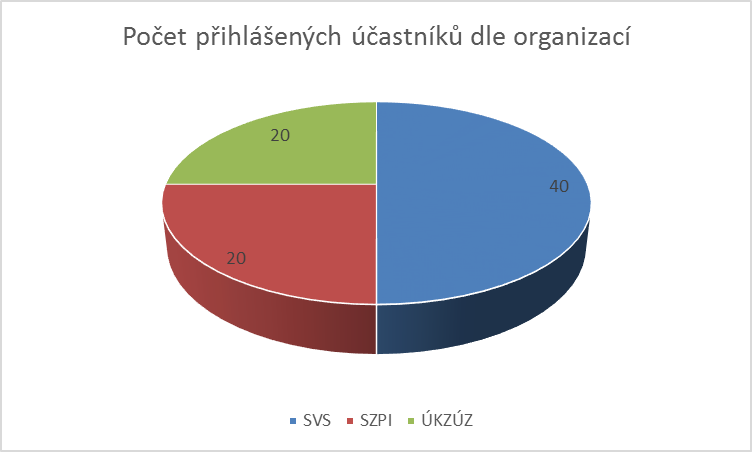 Graf 2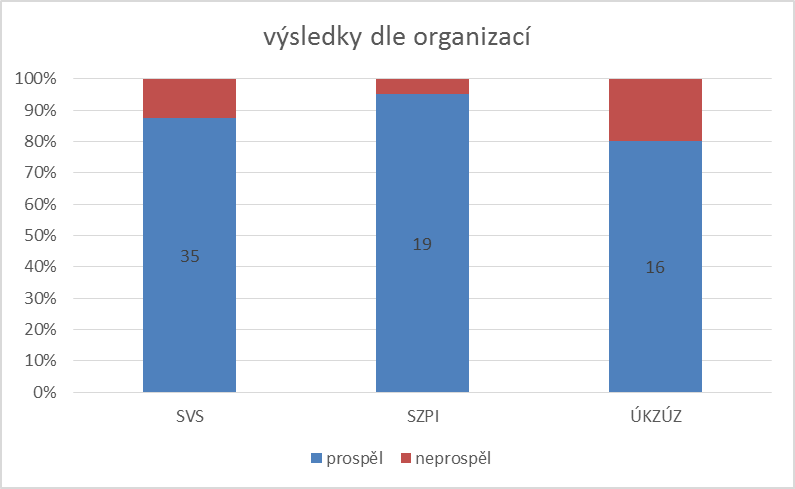 Tabulka 3: Výsledky* bylo vyřazeno přihlášení kratší než 10 s a delší než 20 hGraf 3Graf 4Tabulka 1: Výsledky dle organizacícelkem účastníků počet absolventů% absolventů z počtu účastníkůSVS403587,5SZPI201995ÚKZÚZ201680Celkem807087,56. kolo jednotného školení inspektorů BP (1. 10. 2016 – 30. 4. 2017)6. kolo jednotného školení inspektorů BP (1. 10. 2016 – 30. 4. 2017)6. kolo jednotného školení inspektorů BP (1. 10. 2016 – 30. 4. 2017)6. kolo jednotného školení inspektorů BP (1. 10. 2016 – 30. 4. 2017)6. kolo jednotného školení inspektorů BP (1. 10. 2016 – 30. 4. 2017)6. kolo jednotného školení inspektorů BP (1. 10. 2016 – 30. 4. 2017)6. kolo jednotného školení inspektorů BP (1. 10. 2016 – 30. 4. 2017)Tabulka 2: Hodnocení kurzůSouhrnné hodnoceníMoje očekávání byla splněnaVhodnost e-learningové formy kurzuPraktičnost informací poskytnutých v kurzuInformace mohu využít ke své práciObtížnost testuZpracování (forma) kurzuInteraktivita kurzuČinnost tutoraVšeobecný přehled o legislativě EU1,721,791,311,842,152,391,451,482,96Přehled základních předpisů potr. a krm. práva1,351,571,271,391,551,761,261,393,15Deratizace v potravinářství a její kontroly1,491,571,281,421,712,311,431,423,01RASFF1,361,381,211,331,601,771,211,333,11Legislativa a rizika ve výrobě krmivHodnocení není v systémuHodnocení není v systémuHodnocení není v systémuHodnocení není v systémuHodnocení není v systémuHodnocení není v systémuHodnocení není v systémuHodnocení není v systémuHodnocení není v systémuMetody auditu1,451,401,251,491,682,101,231,383,03Potravinové právo a uplatňování sankcí1,291,321,251,211,222,211,221,332,99Hodnocení zdravotních rizik1,711,771,331,862,102,371,451,562,99Postupy založené na zásadách HACCP1,541,591,381,611,782,741,591,493,07Ochrana rostlin před škůdci1,631,741,321,712,372,261,361,382,93Zpracování masa1,431,491,221,501,962,031,291,383,10Ochrana zvířat při porážení1,511,541,291,651,961,991,381,503,24Vydávání certifikátů 1,651,601,321,692,042,321,431,573,08Posouzení rizik na různých stupních výroby1,461,611,301,491,651,691,341,423,19Odběry vzorků potravin, krmiv a pitné vody1,541,631,321,541,812,401,421,503,06Průměrný čas strávený v kurzu *průměrné skóre testuúčastníci s max. ziskem bodůúčastníci s max. ziskem bodůPrůměrný čas strávený v kurzu *%počet%Všeobecný přehled o legislativě EU2:44:3090,62028,5Přehled základních předpisů potr. a krm. práva0:44:0597,56390Deratizace v potravinářství a její kontroly4:01:1989,42130RASFF0:54:0196,85781,4Legislativa a rizika ve výrobě krmiv1:30:4191,43042,8Metody auditu2:32:1893,63144,2Potravinové právo a uplatňování sankcí2:39:5093,32941,4Hodnocení zdravotních rizik1:58:5294,74868,6Postupy založené na zásadách HACCP3:53:1192,12332,9Ochrana rostlin před škůdci3:19:4990,64158,6Zpracování masa1:26:1293,74564,3Ochrana zvířat při porážení2:33:4199,35680Vydávání certifikátů 1:05:24934158,6Posouzení rizik na různých stupních výroby1:28:4496,75781,4Odběry vzorků potravin, krmiv a pitné vody1:30:4191,12738,62:09:33